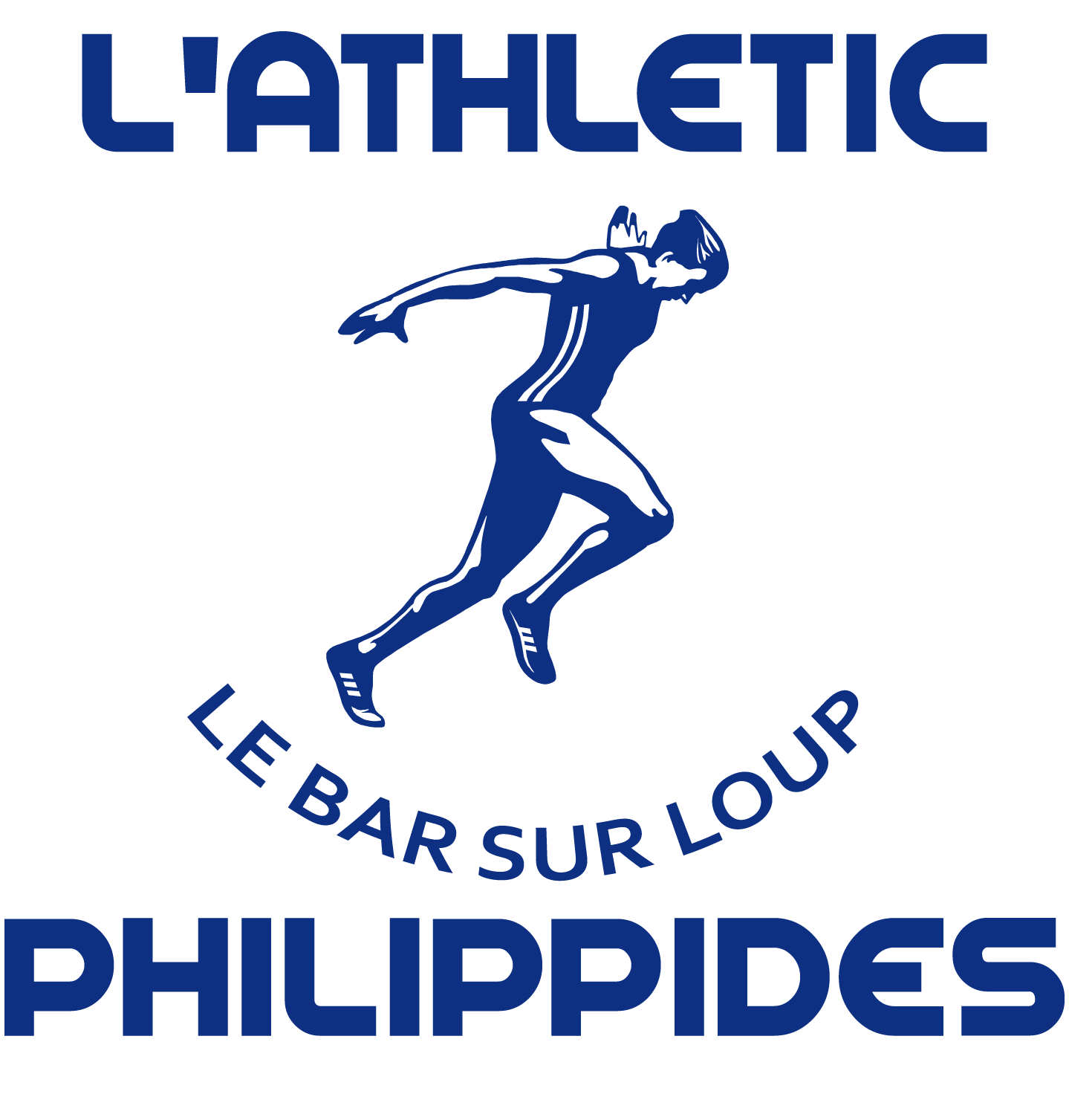 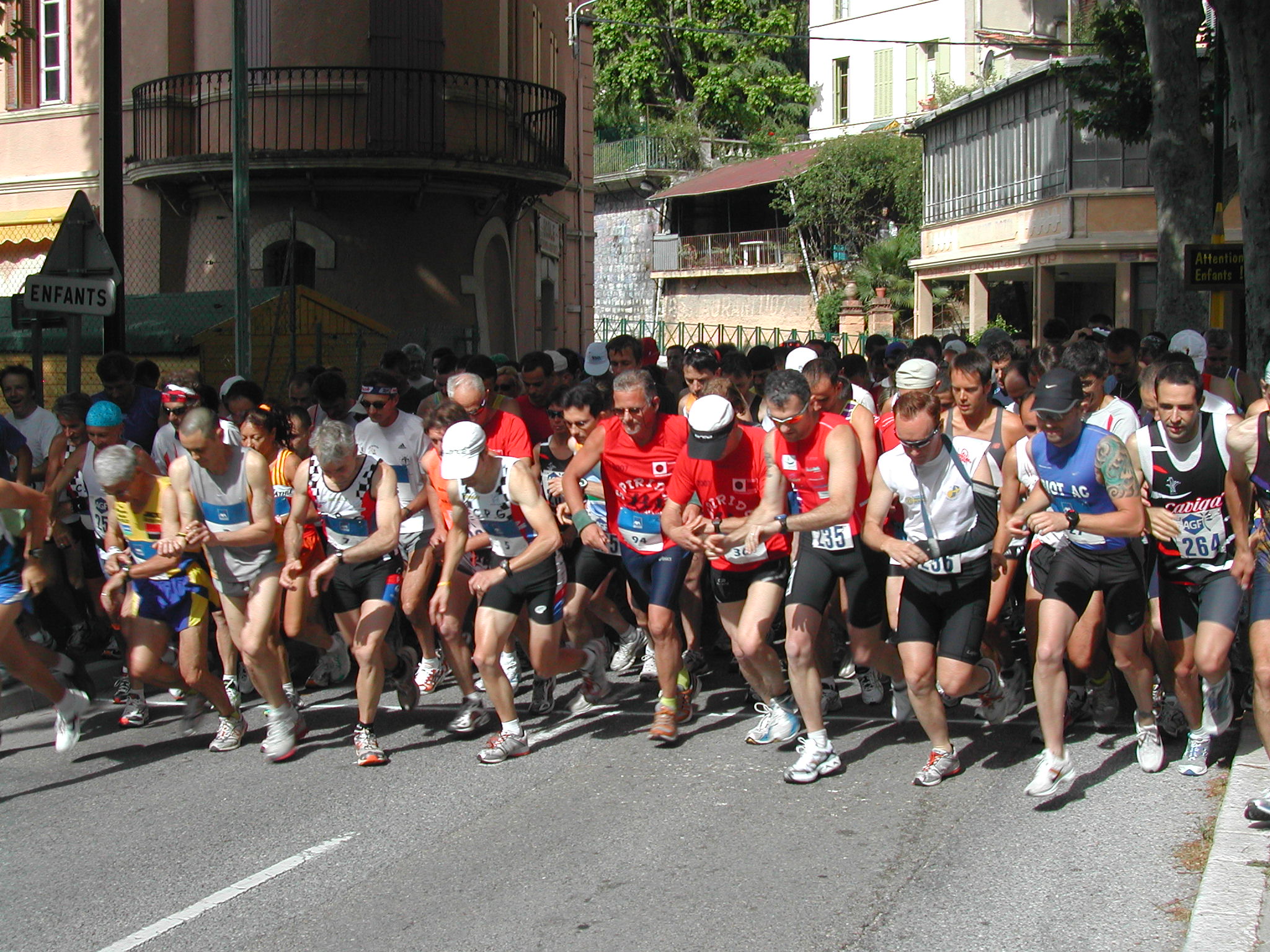 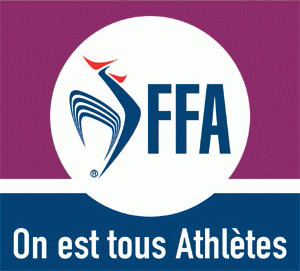          Friends, runners and beginners, After a year of success, in an ambience of friendliness!  At the heart of our Club F.F.A with the practice of the outside course and the Nordic walking Together, experienced runners or beginners come to uncover our beautiful   “Natural Stadium”,    our region with the passion of the course on foot!                      For more information ,contact the leaders                                    SEASON 2017-2018                                  Return the bulletin adjoined to us:Inscription form for 2017/2018:Surname………………………………………………………………………………………………………………Forename …………………………………………………………………………………………………………….Dob……………………………………… ……………………………………………………………………………Nationality ……………………………………………………………………………………………………………Gender      F	             M Address…………………………………………………………………………………………………Tel  ……………………………………………………………………………………………………     e-mail………………………………………………………………………………………Licence : 2 options to choose from :cheque made payable to Athlétic Philippidès C.B.L (Club le Bar sur Loup)Athle. Health and leisure running :   Club+FFA  =      60€              Cadet Junior- Hope- Senior- Veteran 1/5 Athlete Competition                       :    Club+FFA =     120€              Cadet- Junior- Hope- SeniorAthlete Competition                       :    Club+FFA        120€	  Veteran  V1 / V5Size                    XXL                 XL              L              M                 S	      XS  Short                     44                   42             40               38              36          34   Attach a medical certifcate (aptitude de non contre indication à la pratique de la course à pied  en compétition)Prescribed within 3 month of the inscriptionSend to :L’ Athlétic Philippidès  Club Le Bar Sur Loup 967 Ch du Bosquet, 06620  Le  Bar Sur Loup Net : www.athleticphilippides.come-mail : (For information)        Antoine  Cau                         fabienne.lacombe@free.fr                   Tél.      06 28 23 77 04       Marc Chatron Colliet         marc.chatron-colliet@orange.fr            Tél.      06 07 17 87 39                   Thierry  Alemany                                                                                  Tél.      06 17 38 91 02   